Witam serdecznie.Ćwiczenia logopedyczne. Co do czego pasuje? -dorosły czyta dziecku.1.Pomyśl-odgadnij.Gdy dobrze połączysz –skończona zagadka.Smutno jest konewce, kiedy nie ma swej pary.A pędzel?A budzik stary?-dziecko wycina obrazki,-nazywa rzeczy na obrazkach,-łączy obrazki do pary, uzasadnia ustnie swój wybór,-przykleja do karki A4 już połączone pary,-dorosły wspomaga dziecko w zadaniu logopedycznym.Brawo!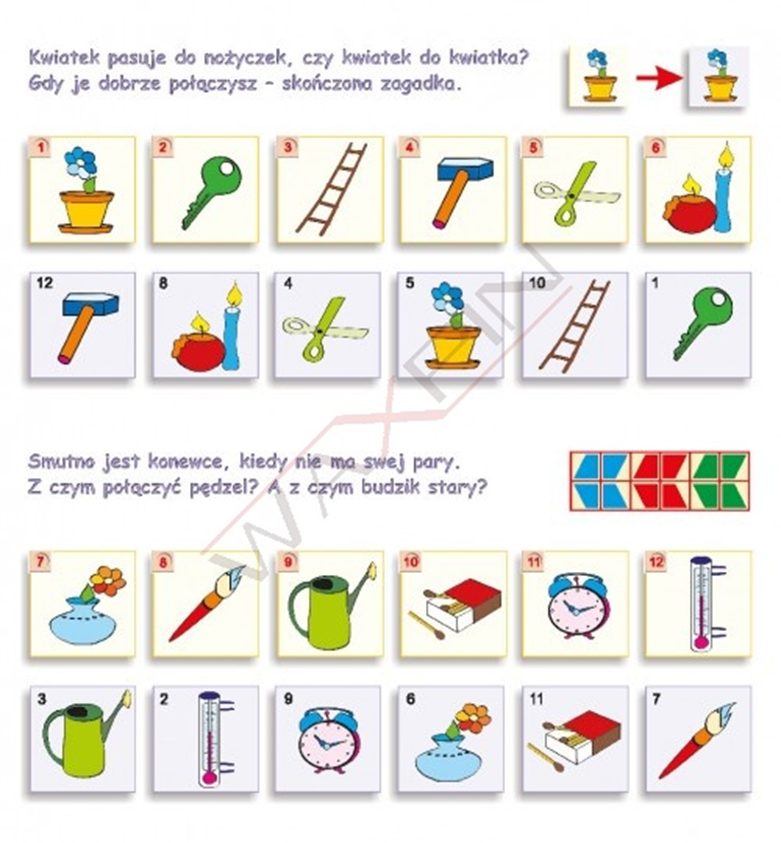 Pozdrawiam.Logopeda.